Мақал – мәтелдер сайысыМектебімізде,  16. 03.2023 күні Ұлыстың ұлы күні Наурыз мерекесіне орай Парламент ұйымы 5-6 сынып оқушыларына мақал – мәтелдер сайысын ұйымдастырды. Сайыс барысында оқушылар белсене қатысып, мақалдың жалғасын тапқан оқушыларға  құрт берілді. Оқушыларды “Сөз мәйегі-мақал” дегендей ата –бабамыздан қалған өсиет сөздері арқылы адамгершілікке,ойын нақты дұрыс жеткізуге, тапқыр сөйлеуге, салмақты ой айтуға үйрету,ана тілінде сөйлеу шеберлігін арттыру,сөздік қорың молайту, мақалдап,мәтелдеп сөйлеу мәнеріне дағдыландыру мақсатында ұйымдастырылды. Cоревнование пословицВ нашей школе 16 марта 2023 года по случаю Наурыза, великого дня Улюса, парламентской организацией был организован конкурс пословиц для учащихся 5-6 классов. Учащиеся активно участвовали в конкурсе, а ученикам, нашедшим продолжение пословицы, вручили червячка. Он был организован для того, чтобы научить студентов быть вежливыми, четко и правильно излагать игру, остроумно говорить, выражать серьезные мысли, совершенствовать навык говорения на родном языке, расширять словарный запас, привыкать к манера говорить в пословицах и поговорках.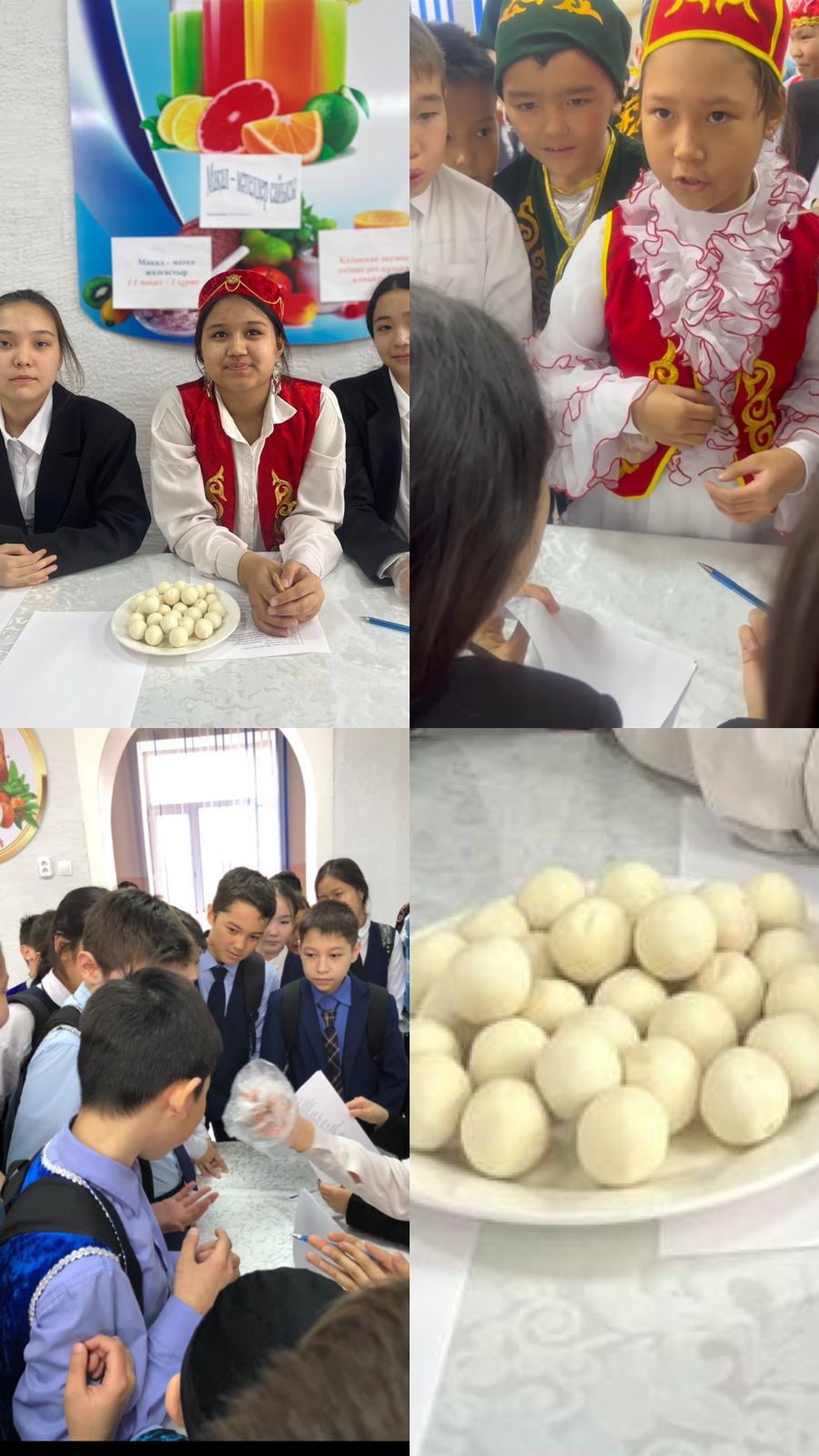 